MINISTRY OF EDUCATIONGUILLERMO ENDARA GALIMANY SCHOOLENGLISH DEPARTMENTModuleStudent: _____________________ Date: _________________      Teacher:  Sandra Garcia S.    Level:  7°_______________            Subject: Reading/ Writing     Score: (80pts)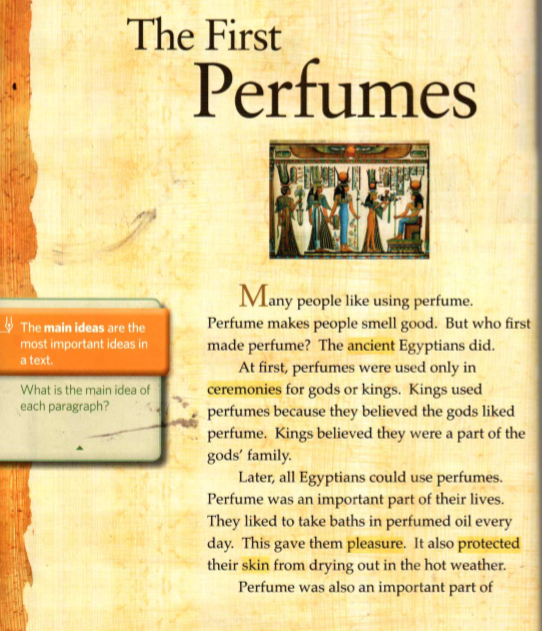 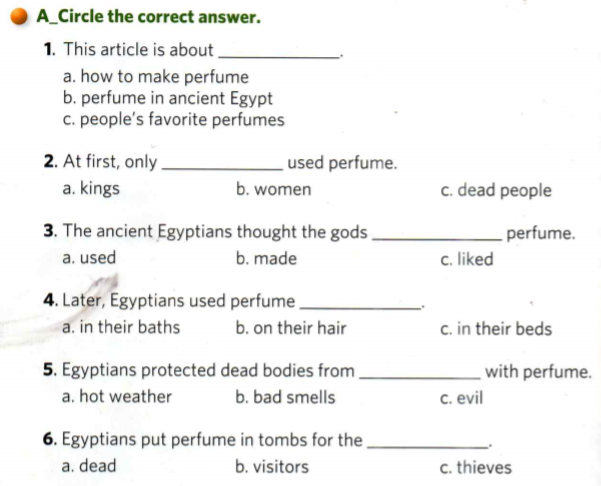 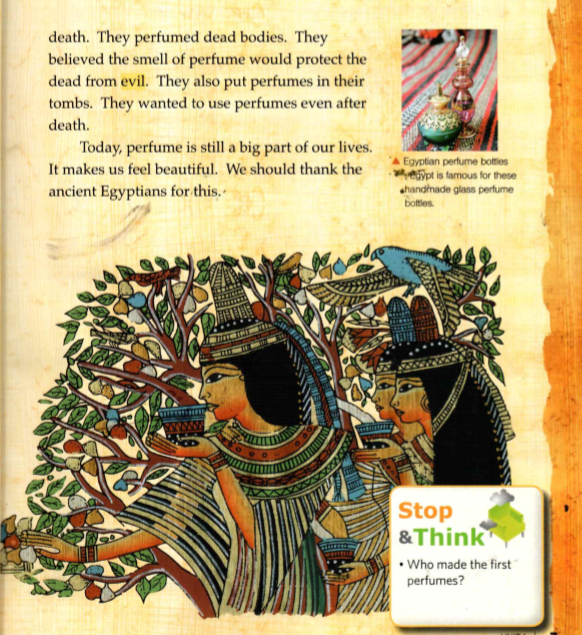 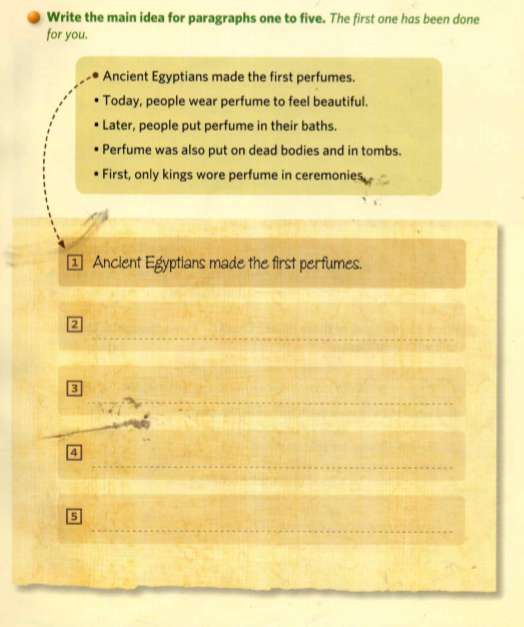 Make and complete the chart with the words from the reading “The First Perfumes”. Look for pictures, meaning, and synonyms and write a sentence with each word.  The words are perfume, smell, ancient, Egyptian, ceremony, part, important, take a bath, perfumed, pleasure, protect, skin, dry out, weather, death, dead, evil, tomb, believe and king. Note: Print out and submit this module when we get back to class. WORDPICTUREMEANINGSYNONYMSSENTENCEPerfume 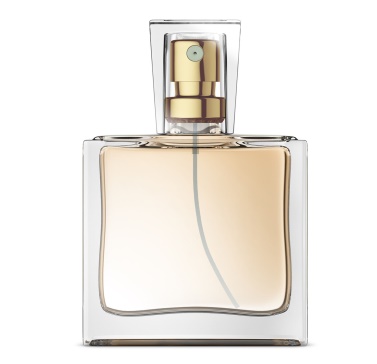 A liquid with a pleasant smell, usually made from oils taken from flowers or spices and often used on the skin. scentShe adores French perfume. 